מבקר המדינהדוח שנתי 68ג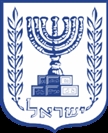 מבקר המדינהדוח שנתי 68ג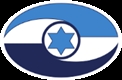 ירושלים, אייר התשע"ח, מאי 2018מס' קטלוגי 968C-2018ISSN 0334-9713דוח זה מובא גם באתר האינטרנט של 
משרד מבקר המדינהwww.mevaker.gov.ilסדר: אונית שירותי מחשב בע"מתוכן הענייניםכרך ראשוןפרק ראשון
מטלות רוחב ומטלות בין-משרדיותשקיפות הממשל - פעולות לקידום הממשל הפתוח // 5הסדרת השימוש באופניים ובכלים דו-גלגליים חשמליים 
במרחב העירוני // 75דוח מעקבהטיפול בזרים שאינם בני הרחקה מישראל // 149פרק שני
משרדי ממשלהמשרד האוצראגף החשב הכללימאזן המדינה ליום 31.12.16 - חייבים ויתרות חובה // 191המשרד לביטחון הפניםמשטרת ישראלהליכי מינוי קצינים במשטרת ישראל // 259מערך הזיהוי הפלילי במשטרת ישראל // 315שירות בתי הסוהרמערך המזון בשירות בתי הסוהר // 385משרד הבינוי והשיכוןרישום קבלנים והיבטים בהבטחת האיכות והבטיחות בענף הבנייה // 431משרד הבריאותהסדרת ההכשרה הקלינית של רופאים בין מערכת הבריאות 
ובין האקדמיה // 465מערך האשפוז בבתי החולים הממשלתיים לבריאות הנפש // 531פעולות רשויות השלטון לצמצום העישון ונזקיו // 605כרך שנימשרד הבריאותהיבטים בפעילות אגף בריאות דיגיטלית ומחשוב // 669משרד החינוךקידום למידה משמעותית בבתי הספר // 753רשת גני הילדים של אגודת ישראל יישום הסכם הבראה 
והיבטים בהתנהלותה של הרשת // 819משרד החקלאות ופיתוח הכפרתמיכות הממשלה בענף החקלאות 
והשפעתן על מחירי התוצרת החקלאית // 869הטיפול במחלות בקר וצאן // 831משרד העבודה, הרווחה והשירותים החברתייםפעולות המדינה לקידומם של מקבלי גמלת הבטחת הכנסה 
ולשילובם בתעסוקה / 987מערך שירותי הסמך של משרד הרווחה // 1061המשרד להגנת הסביבההיבטים בטיפול המדינה באפר הפחם // 1095משרד לשירותי דתמינוי הרכבי מועצות דתיות ובחירת רבני עיר // 1141היעדרויות לא מדווחות של רבני ערים לצורכי נסיעות לחו"ל 
וליקויים נוספים בהתנהלותם האישית // 1191משרד המשפטיםטיפול האפוטרופוס הכללי בנכסים עזובים // 1253כרך שלישימייצגי המדינה בערכאותעיון וטיפול בחומרי חקירה בהליך הפלילי // 1321משרד הפנים רשות האוכלוסין וההגירההטיפול במבקשי מקלט מדיני בישראל // 1419משרד התיירותבדיקת שני מכרזים לאיוש משרות במשרד התיירות // 1469פרק שלישי
מוסדות המדינה, חברות ממשלתיות ותאגידיםמוסדות להשכלה גבוההעבודה נוספת של חברי הסגל האקדמי הבכיר באוניברסיטאות // 1483עבודה נוספת של מנהלים בכירים באוניברסיטאות // 1537רשות מקרקעי ישראל (רמ"י)עבודת מטה וסדרי קבלת החלטות במועצת מקרקעי ישראל // 1587עמידר, החברה הלאומית לשיכון בישראל בע"מסדרי ניהול, ארגון והתקשרויות בחברה // 1635מפעל הפיססדרי מינהל וארגון // 1707פרק רביעי
גופים נוספיםקרן קיימת לישראלהקצבות קק"ל לפארק אריאל שרון // 1767היבטים בפעילות חברה ל' // 1835פרק חמישי
מערכת הביטחוןמרכיבי ביטחון ביישובי העימות בפיקודים המרחביים // 1859